IDBrasil, Cultura, Educação e Esporte Museu do FutebolCentro de Referência do Futebol Brasileiro Edital de Seleção de Jovens Pesquisadores(as)A fim de dar transparência ao Edital de Seleção de Jovens Pesquisadores(as), e conforme o cronograma publicado, divulgamos hoje, 11 de março de 2022, o nome das pessoas selecionadas para a etapa de entrevistas, bem como aquelas e aqueles em lista de espera (ambos em ordem alfabética):Fontes escritas e iconográficasSelecionados(as) para as entrevistas:Maíra Tura PereiraTaiane Anhanha LimaVictor Hugo Gonçalves BatistaLista de espera:Cecília Quevedo CostaLuã Rebollo AccocellaSibelle Barbosa da SilvaFontes oraisSelecionadas para as entrevistas:Aline Fiuza MenezesAmanda Maria Ramos LopesNatália Suellen Pereira da SilvaLista de espera:Amanda Souza de JesusRaisa Allana Martins BezerraRuth Bessa Santana GasparettoAgradecemos a todas as pessoas pela participação neste processo seletivo, e destacamos o alto nível das candidaturas.Às convocadas e convocados, pedimos para aguardarem nosso contato por e-mail.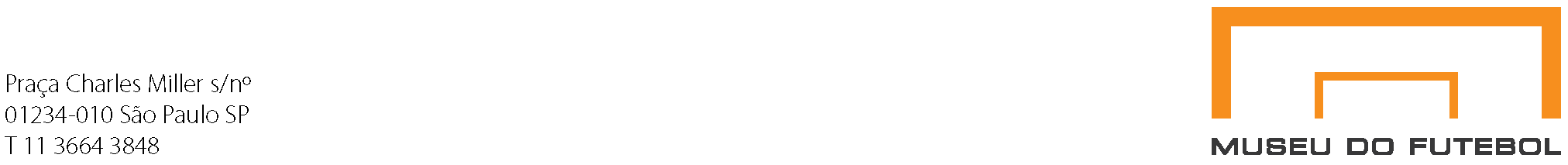 